- Werkblad Ontledingspracticum -NIBI-conferentie “Prikkelende Biologie”
11-12 november 2022 - Werner de Gier, Carola Jongbloed & Aafke Oldenbeuving
Mede mogelijk gemaakt door Naturalis Biodiversity Center & Universiteit LeidenStap voor stap de wadpier prepareren:Leg de worm op je hand met de kop naar je toe, en met de borstelharen (setae) naar boven – dit is de dorsale (rug) zijde.Op het 5e segment is een verdikking (annulus) te zien, maak hier een klein knipje in met je schaar.Knip de worm vanaf dit gat open tot aan net boven de staart.Maak nog twee kleine knipjes naar de zijkanten, zowel aan de kopzijde en de staartzijde van je insnede. Op deze manier ontstaat er een soort dubbel-luik in je worm. Gebruik spelden om de (deels) losgeknipte luiken vast te zetten in het piepschuim. 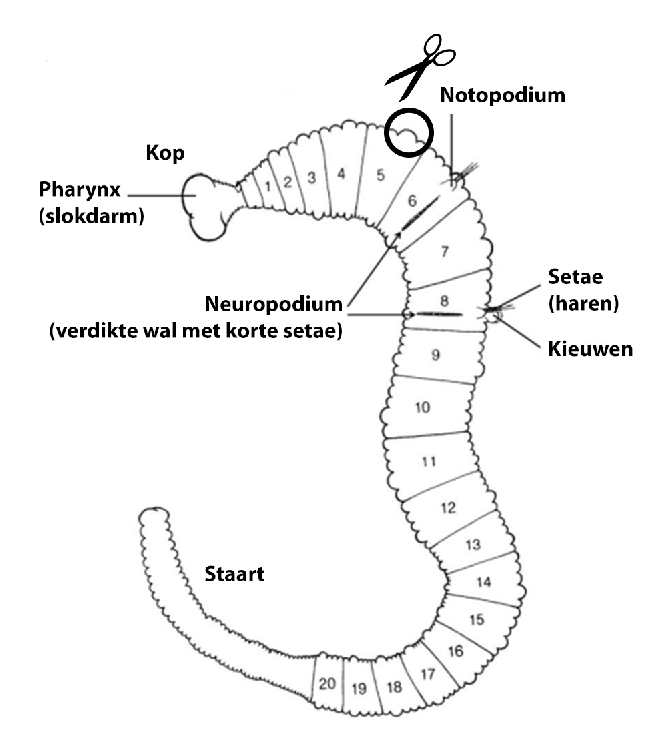 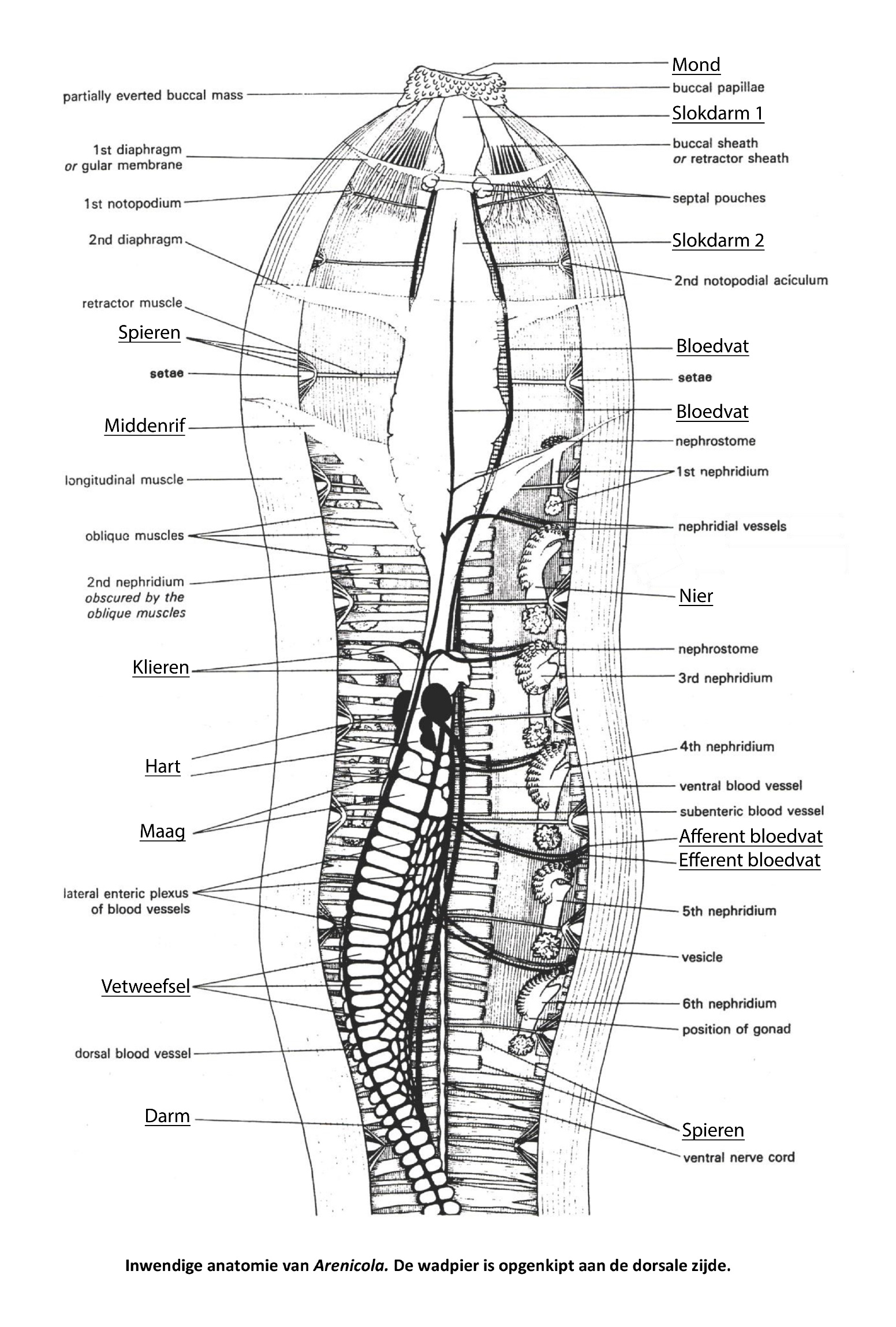 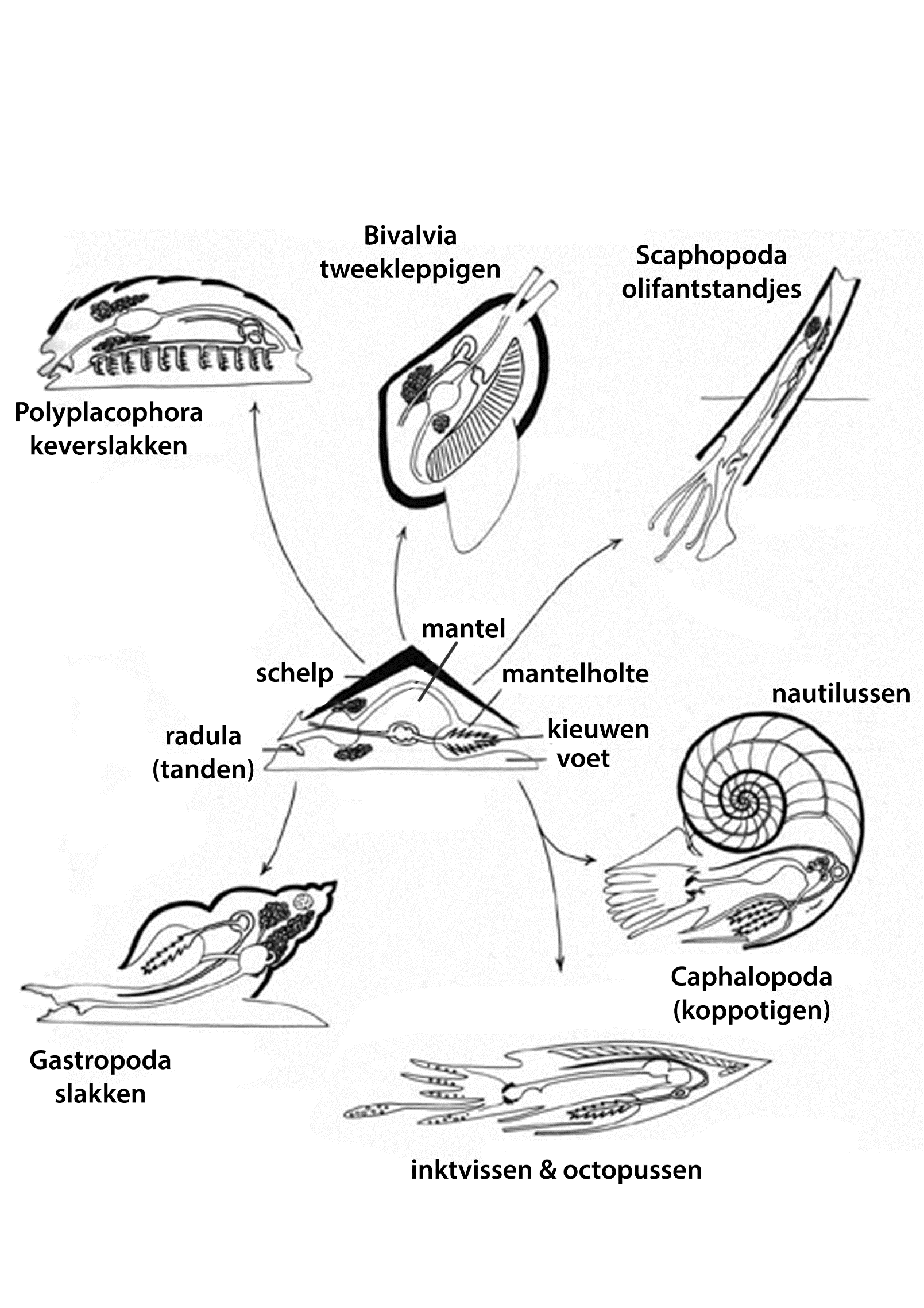 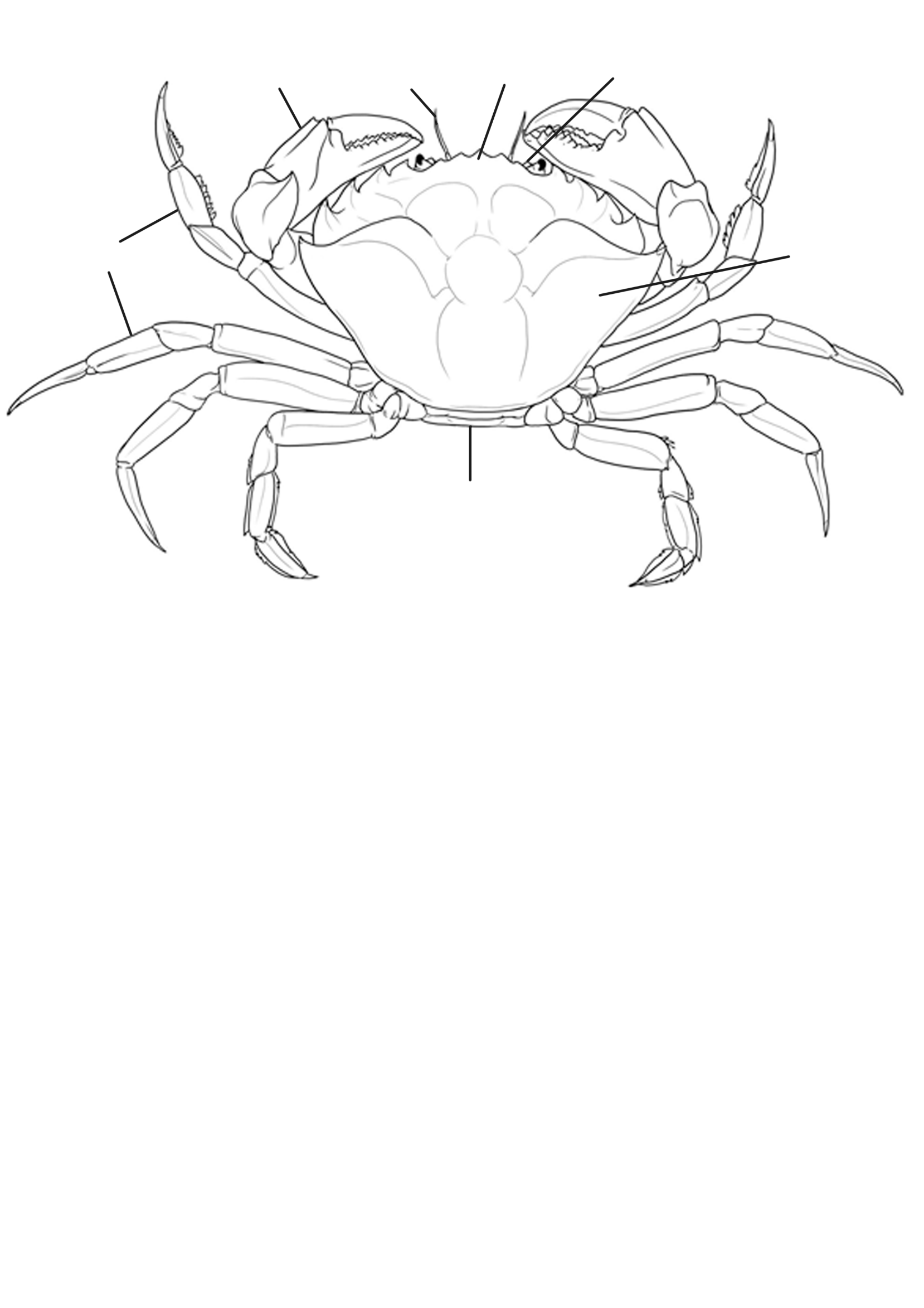 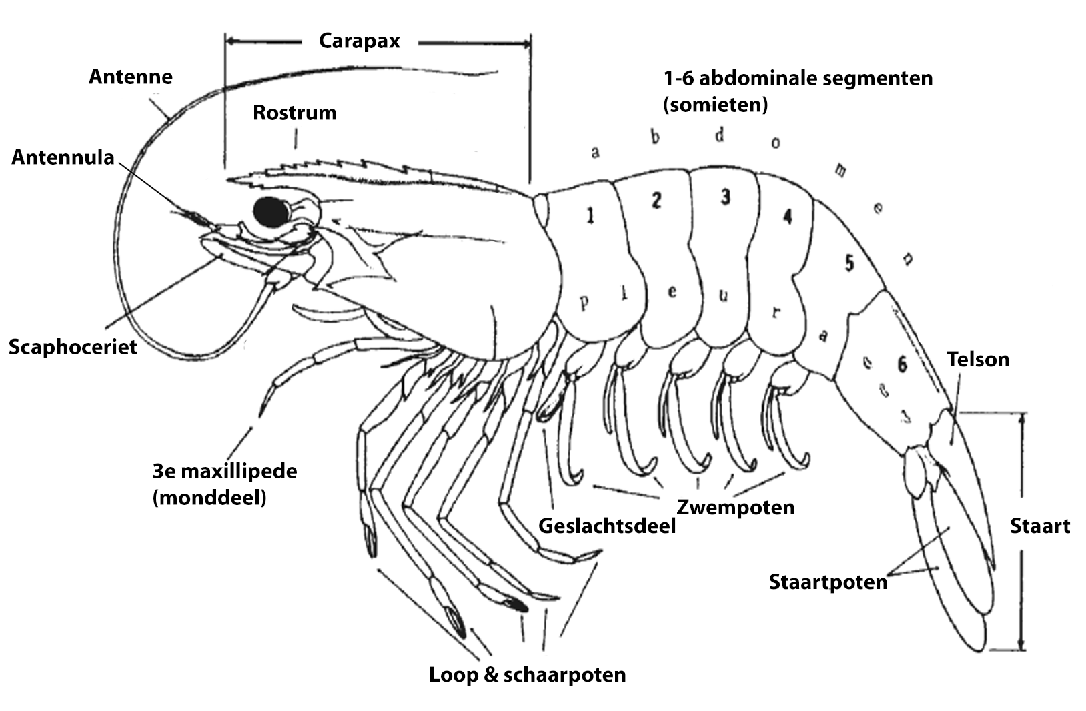 